CÂMARA MUNICIPAL DE JACAREÍ18ª LEGISLATURA - ANO IIRESUMO DA ATA ELETRÔNICA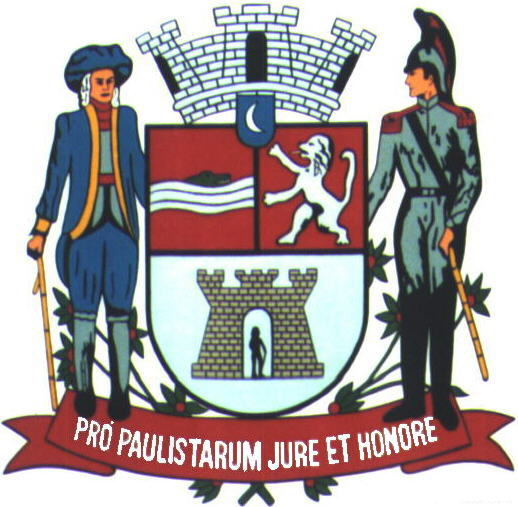 10ª SESSÃO ORDINÁRIARealizada em 06/04/2022Horário: 09h14min18ª (DÉCIMA OITAVA) LEGISLATURA - ANO IIRESUMO DA ATA ELETRÔNICA DA10ª (DÉTIMA) SESSÃO ORDINÁRIAAos seis (06) dias do mês de abril (04) do ano dois mil e vinte e dois (2022), iniciando às nove horas e quatorze minutos (09h14), compareceram à Câmara Municipal de Jacareí, a fim de participar de Sessão Ordinária regimentalmente designada, os seguintes Vereadores: ABNER DE MADUREIRA - PSDB; DUDI - PL; EDGARD SASAKI - PSDB; HERNANI BARRETO - REPUBLICANOS; LUÍS FLÁVIO (FLAVINHO) - PT; MARIA AMÉLIA - PSDB; PAULINHO DO ESPORTE - PSD; PAULINHO DOS CONDUTORES - PL; DR. RODRIGO SALOMON - PSDB; ROGÉRIO TIMÓTEO - REPUBLICANOS; RONINHA - PODE, SÔNIA PATAS DA AMIZADE - PL e VALMIR DO PARQUE MEIA LUA - UNIÃO. 			A Sessão teve a Presidência do Vereador PAULINHO DOS CONDUTORES, tendo para secretariá-lo os pares EDGARD SASAKI e ROGÉRIO TIMÓTEO, respectivamente 1º e 2º Secretários.	A 10ª Sessão Ordinária foi aberta pelo Presidente PAULINHO DOS CONDUTORES, que determinou a execução do Hino Nacional Brasileiro e, em seguida, a leitura de um trecho bíblico pelo Vereador Luís Flávio.	TRIBUNA LIVRE: Ato contínuo, após aprovação pelo Plenário, ocupou a Tribuna Livre, por quinze (15) minutos, a Senhora Denise Cubas de Morais Prado, Diretora de Meio Ambiente da Secretaria Municipal de Meio Ambiente e Zeladoria Urbana, que abordou o tema: “Corredor Ecológico”. .......................................................... 	Ao final do discurso, o Presidente agradeceu a exposição da Senhora Denise Cubas de Morais Prado e determinou a continuidade da Sessão. ..................................... FASE DO EXPEDIENTE: Nos termos regimentais, o Senhor Presidente determinou a leitura e votação dos trabalhos dos Vereadores. 	 ABNER DE MADUREIRA: Indicações Protocoladas: 2745 2746. Moção lida em Plenário: 0267 - Tramitado em Plenário - Moção Congratulatória ao Presbítero Anderson Ramalho da Silva, Dirigente da Congregação no Residencial Parque dos Sinos, filiada à Igreja Evangélica Assembleia de Deus Ministério de Madureira desta cidade, pelo transcurso do seu aniversário no dia 1º de abril de 2022. ......... DUDI:  Indicações Protocoladas: 2584 2585 2586 2587 2588 2589 2590 2591 2595Requerimentos deliberados pelo Plenário: 0151 - Aprovado - Ao DER – Departamento de Estradas de Rodagem do Estado de São Paulo, solicitando providências quanto à manutenção de trechos da Rodovia Nilo Máximo, neste Município. 0152 - Aprovado - Ao DER - Departamento de Estradas de Rodagem do Estado de São Paulo, solicitando instalação de placas de sinalização e redutor de velocidade em trechos da Rodovia Nilo Máximo, neste Município. 0153 - Aprovado - Ao Cinemark Jacareí, solicitando organização mensal de sessão de cinema especialmente voltada para pessoas com Transtorno de Espectro Autista (TEA) e seus familiares. 0158 - Aprovado - Ao DER - Departamento de Estradas de Rodagem do Estado de São Paulo, solicitando instalação de redutor de velocidade no km 91 da Rodovia General Euryale de Jesus Zerbine, neste Município. ............. HERNANI BARRETO: Indicações Protocoladas: 2631 2632 2633 2634 2635 2636 2637 2669 2670 2673 2687 2688 2742 2743 2754. Requerimento deliberado pelo Plenário: 0156 - Aprovado - À EDP, solicitando, com urgência, manutenção ou substituição do poste situado na Rua das Nenufas, próximo ao número 75, no Jardim Santo Antonio da Boa Vista. Pedidos de Informações deliberados pelo Plenário: 0058 - Aprovado - Requer informações quanto às ações específicas de prevenção à meningite, considerando os casos registrados nos últimos dias em cidades vizinhas. 0059 - Aprovado - Requer informações quanto à retomada de atividades esportivas gratuitas à população de Jacareí. Moções lidas em Plenário:0269 - Tramitado em Plenário - Moção Congratulatória pelo transcurso do aniversário de 370 anos da cidade de Jacareí, comemorado em 03 de abril. .......... LUÍS FLÁVIO (FLAVINHO): Indicações Protocoladas: 2639 2640 2641 2642 2643 2644 2645 2646 2647 2648 2649 2650 2651 2652 2747. Requerimento deliberado pelo Plenário: 0157 - Aprovado - Ao 41º BPM/I - Batalhão de Polícia Militar do Interior, solicitando intensificação de rondas policiais no Jardim Emília e no Jardim Terras da Conceição. ................................................................................................ MARIA AMÉLIA:  Indicações Protocoladas: 2674 2675 2676 2677 2678 2679 2680 2681 2682 2683 2685 2690 2691 2692 2695 2698 2699 2700 2730 2738 2739 2740 2748 2749 2750 2751 2752 2753 2755 2756 2762 2763 2789 2791 2792 2799 2813 2814. Requerimentos deliberados pelo Plenário: 0159 - Aprovado - À Deputada Estadual Patrícia Bezerra (PSDB), solicitando apoio a nossa reivindicação de agendamento do Caminhão da Mamografia em Jacareí visando facilitar o acesso ao exame para mulheres entre 50 e 69 anos de idade, sem necessidade de pedido médico. 0160 - Aprovado - À Deputada Estadual Patrícia Bezerra (PSDB), solicitando apoio ao Projeto de Lei 526/21, de autoria do Deputado Estadual Maurici-PT, que declara o Bolinho Caipira de Jacareí como patrimônio cultural imaterial do Estado. 0162 - Aprovado - Ao Senhor Rossieli Soares da Silva, digníssimo Secretário de Educação do Estado de São Paulo, solicitando sua especial atenção visando estabelecer maior diálogo com os professores e demais profissionais da educação estadual a respeito do Projeto de Lei Complementar nº 3, de 2022. Moção lida em Plenário: 0268 - Tramitado em Plenário - Moção Congratulatória ao Padre Messias Rochinski, da Paróquia Santa Cecília, de Jacareí, Diocese de São José dos Campos, pelo transcurso do seu aniversário celebrado no dia 6 de abril. ..........	 PAULINHO DO ESPORTE: Indicações Protocoladas: 2592 2593 2594 2629 2630 2684 2765. Requerimento deliberado pelo Plenário: 0168 - Aprovado - À Concessionária Rota das Bandeiras, solicitando urgente implantação de acostamento e alça de acesso na Rodovia Dom Pedro I, no acesso de entrada para o Bairro Santana, neste Município. 	RODRIGO SALOMON: Indicações Protocoladas: 2580 2603 2612 2613 2666 2667 2668 2701 2702 2703 2704 2705 2706 2707 2708 2709 2710 2711 2712 2713 2714 2715 2716 2717 2718 2719 2720 2721 2722 2723 2724 2725 2726 2727 2728 2731 2732 2733 2734 2735 2736 2737 2794.	ROGÉRIO TIMÓTEO: Indicações Protocoladas: 2556 2557 2581 2582 2583 2596 2597 2598 2599 2600 2601 2602 2604 2605 2606 2607 2608 2609 2610 2611 2638 2671 2672 2686 2689 2693 2694 2696 2697 2729 2741 2744 2757 2758 2764 2770 2771. Requerimentos deliberados pelo Plenário: 0154 - Aprovado - À JTU – Jacareí Transporte Urbano Ltda, solicitando ampliação de horários na Linha Circular 11 – Rio Comprido. 0155 - Aprovado - Ao DER - Departamento de Estradas de Rodagem do Estado de São Paulo, solicitando finalização do serviço de recapeamento da Rodovia Nilo Máximo, neste Município. Moção lida em Plenário: 0259 - Tramitado em Plenário - Moção de Aplausos à Igreja Universal do Reino de Deus pela absolvição de acusações em processos no Tribunal de Angola.RONINHA: Indicações Protocoladas: 2653 2654 2655 2656 2657 2658 2659 2660 2661 2662 2663 2664 2665. Pedido de Informações deliberado pelo Plenário:0060 - Aprovado - Requer informações quanto ao atendimento prestado na rede pública de saúde de Jacareí, quanto à transparência na fila de cirurgias eletivas que acontecem na cidade discriminada por especialidades. Moções lidas em Plenário: 0260 - Tramitado em Plenário - Registra o transcurso do Dia Mundial da Conscientização sobre o Autismo, 2 de abril. 0261 - Tramitado em Plenário - Moção Comemorativa ao aniversário de 370 anos de Jacareí, celebrado em 3 de abril. 0262 - Tramitado em Plenário - Registra o transcurso do Dia do Jornalismo, 7 de abril. 0263 - Tramitado em Plenário - Moção Comemorativa ao Dia Mundial da Saúde, 7 de abril. 	SÔNIA PATAS DA AMIZADE: Indicações Protocoladas: 2558 2559 2560 2561 2562 2563 2564 2565 2566 2567 2568 2569 2570 2571 2572 2573 2574 2575 2576 2577 2578 2579 2614 2615 2616 2617 2618 2619 2620 2621 2622 2623 2624 2625 2626 2627 2628. Moções lidas em Plenário: 0264 - Tramitado em Plenário - Moção de Agradecimento ao Delegado de Polícia da Seccional de Jacareí, Dr. Thales Prado Pinto, pelo seu comprometimento ao dedicar-se às diligências relacionadas a maus tratos com os animais. 0265 - Tramitado em Plenário - Moção de Agradecimento ao Perito do Instituto de Criminalística, Dr. João Machado, pelo seu comprometimento ao dedicar-se às diligências relacionadas a maus-tratos com os animais. 0266 - Tramitado em Plenário - Moção Congratulatória ao Jornalista e Radialista Donizete Eugênio pelo lançamento de sua obra " A filha da Senhora" – com Sarau, julgamento e premiação de poema em comemoração ao aniversário de Jacareí.	VALMIR DO PARQUE MEIA LUA: Indicações Protocoladas: 2759 2760 2761 2766 2767 2768 2769 2772 2773 2774 2775 2776 2777 2778 2779 2780 2781 2782 2783 2784 2785 2786 2787 2788 2790 2793 2795 2796 2797 2798 2800 2801 2802 2803 2804 2805 2806 2807 2808 2809 2810 2811 2812 2815. Requerimentos deliberados pelo Plenário: 0161 - Aprovado - Ao Deputado Federal Eduardo Cury, solicitando apoio para que o acesso existente na altura do km 172 da Rodovia Presidente Dutra, no Bairro Remédio, neste Município, interditado pela concessionária que administra a rodovia há cerca de dois anos, seja liberado. 0163 - Aprovado - Ao Deputado Federal Eduardo Cury, solicitando indicação de verba parlamentar para ajudar na reforma da unidade de Saúde do Parque Meia Lua. 0164 - Aprovado - À EDP, solicitando troca de poste de madeira na Estrada Dalton Santos, em frente ao n° 550, próximo à Chácara Nossa Senhora de Fátima, no Conjunto 22 de Abril. 0165 - Aprovado - À EDP, solicitando poda das árvores cujos galhos estão sobre a fiação elétrica em frente ao nº 2 da Avenida dos Escultores, no Conjunto 1º de Maio, e de cerca viva localizada próximo ao nº 550 da Estrada Daltro Santos, no Conjunto 22 de Abril, neste Município. 0166 - Aprovado - À JTU – Jacareí Transporte Urbano Ltda., solicitando ampliação de horários na Linha Circular 3 – Via Faria Lima. 0167 - Aprovado - À EDP, solicitando troca de poste de concreto, que está com sua estrutura danificada, na altura do nº 288 da Rua das Rosas, no Parque Santo Antonio. 0169 - Aprovado - À JTU – Jacareí Transporte Urbano Ltda., solicitando providências em razão dos transtornos ocasionados devido a atrasos constantes na Linha Circular 23 - Nova Jacareí/Jardim Luiza e no horário das 6 horas da Linha Circular 3 - Via Jardim Luiza, que atende o Parque Meia Lua. Pedidos de Informações deliberados pelo Plenário: 0061 - Aprovado - Requer informações sobre a regularização fundiária da área conhecida como Bairro Madervale. 0062 - Aprovado - Requer informações acerca de construção de lombadas na Avenida Joel de Souza, no Jardim Alvorada.	Nos termos do inciso V-A do artigo 72 do Regimento Interno da Câmara Municipal de Jacareí, fazemos constar o número de trabalhos legislativos apresentados:	IND: Indicações; MOC: Moções; REQ: Requerimentos; PED: Pedidos de Informações. 	VOTOS DE PESAR E MINUTO DE SILÊNCIO pelos falecimentos de:  José Bedeu da Silva; Joaquim Luiz Nogueira; Marcelo Júnior Feliciano; Cecília Martins de Souza,  formulados respectivamente pelos Vereadores: Abner de Madureira e Edgard Sasaki; Abner de Madureira; Hernani Barreto; Luís Flávio. ...................................... FASE DA ORDEM DO DIA: Discussão e votação de proposituras: 	1.	Discussão única do PLCE nº 002/2022 - Projeto de Lei Complementar do Executivo. Autoria: Prefeito Municipal Izaias José de Santana. Assunto: Altera a Lei Complementar nº 106, de 20 de maio de 2020, que "Institui o Programa de Simplificação dos Procedimentos de Obtenção de Alvará e Licença aos estabelecimentos que se instalarem no Município de Jacareí”. .............................. Após a discussão do PLCE nº 002/2022 - Projeto de Lei Complementar do Executivo, a Presidência colocou em votação a Emenda nº 02, tendo sido aprovada. A emenda nº 01 foi retirada pelo autor. Em seguida, a presidência colocou em votação nominal o Projeto, tendo sido aprovado com treze (13) votos favoráveis. 	2. Discussão única do VP nº 001/2022 – Veto Parcial. Autoria: Prefeito Municipal Izaias José de Santana. Autoria do projeto vetado: Vereador Rogério Timóteo. Assunto: Veto Parcial ao autógrafo da Lei nº 6.445/2022, que permite que pacientes internados em estabelecimentos de saúde das redes pública e particular do Município possam usar de videochamadas para o recebimento de palavras de acolhimento, fé e esperança.	Após a discussão do Veto Parcial ao autógrafo da Lei nº 6.445/2022, a Presidência colocou-o em votação nominal, tendo sido mantido com oito (08) votos favoráveis e cinco (05) votos contrários. 	 ................................................................................................................................. FASE DO HORÁRIO DA TRIBUNA: Para abordar temas de sua livre escolha durante doze (12) minutos, desde que de interesse público, os Vereadores abaixo relacionados, na ordem em que fazemos constar, fizeram uso da palavra no horário destinado aos TEMAS LIVRES: ROGÉRIO TIMÓTEO - REPUBLICANOS; RONINHA – PODE; SÔNIA PATAS DA AMIZADE – PL; VALMIR DO PARQUE MEIA LUA – UNIÃO; EDGARD SASAKI - PSDB; HERNANI BARRETO - REPUBLICANOS; LUÍS FLÁVIO (FLAVINHO) - PT; MARIA AMÉLIA – PSDB e PAULINHO DOS CONDUTORES – PL	 Ato contínuo, o Senhor Presidente encerrou a Sessão às 14h25min ....................... Para constar, foi lavrado o presente Resumo da Ata Eletrônica por mim, ______________________ Salette Granato - Oficial Técnico Legislativo, digitado e assinado, na conformidade do Artigo 84 do Regimento Interno da Câmara Municipal de Jacareí. Cabe ressaltar que a Ata Eletrônica contendo a gravação desta Sessão ficará devidamente arquivada e os documentos nela mencionados ficarão à disposição na Secretaria Legislativa da Câmara para averiguação a qualquer tempo. Este Resumo deverá ser encaminhado para publicação no site da Câmara e para análise dos Vereadores, que terão o prazo de dois (02) dias úteis, a contar do envio, para propor retificação, inserção de algum registro ou impugnação, por escrito, sem o que se dará a aprovação tácita e, por consequência, a aceitação do conteúdo integral da Ata Eletrônica sem ressalvas, nos termos regimentais. Palácio da Liberdade, Jacareí, 11 de abril de 2022. 	PAULO FERREIRA DA SILVA(Paulinho dos Condutores)PresidenteEDGARD TAKASHI SASAKI(Edgard Sasaki)1º SecretárioVEREADORESTOTALINDMOÇÕESREQ.PITOTAL DOS TRABALHOS295 260 1119 5ABNER DE MADUREIRA321--DUDI139-4-EDGARD SASAKI-----HERNANI BARRETO1915112LUÍS FLÁVIO1615-1-MARIA AMÉLIA423813-PAULINHO DO ESPORTE87-1-PAULINHO DOS CONDUTORES-----DR. RODRIGO SALOMON4343---ROGÉRIO TIMÓTEO403712-RONINHA18134-1SÔNIA PATAS DA AMIZADE40373--VALMIR DO PARQUEMEIA LUA5344-72